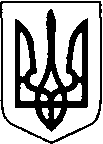 Виконавчий  комітет  Нововолинської  міської  радиВолинської областіПРОЄКТР І Ш Е Н Н Я ________ 2023 року                  м. Нововолинськ                                         № ___Про погодження Статуту громадського формування з охорони громадського порядку «ГРОМАДСЬКА БЕЗПЕКА - НВ »Керуючись статтею 5 Закону України «Про участь громадян в охороні громадського порядку і державного кордону», з метою сприяння органам місцевого самоврядування, правоохоронним органам та органам виконавчої влади, а також посадовим особам у запобіганні та припиненні адміністративних правопорушень і злочинів, захисту життя та здоров’я громадян, інтересів суспільства і держави від протиправних посягань, виконавчий комітет міської ради   ВИРІШИВ:Погодити Статут громадського формування з охорони громадського порядку «ГРОМАДСЬКА БЕЗПЕКА - НВ» (додається).Контроль за виконанням цього рішення покласти на заступника міського голови з питань діяльності виконавчих органів міської ради Миколу Пасевича.Міський голова 		                                                                       Борис КАРПУСРоман Артинюк 0678819778